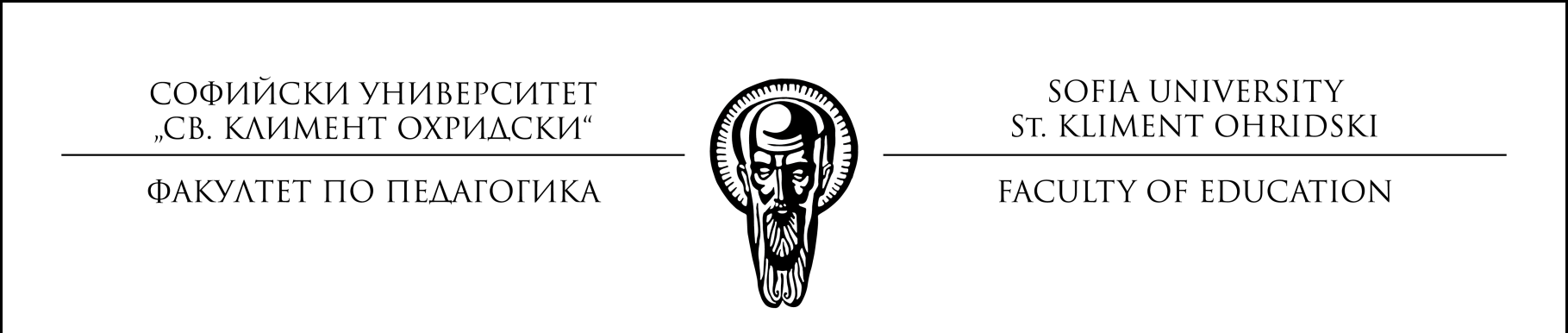 РЕШЕНИЕ НА ФС НА ФП ОТ 26.06.2018 Г. (ПРОТОКОЛ № 11)От учебната 2018/2019 година за научни ръководители на дипломанти на Факултета по педагогика и за рецензенти на дипломни работи да бъдат избирани само щатни преподаватели на СУ „Св. Климент Охридски“.